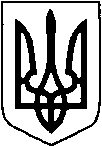 МАР’ЯНІВСЬКА  СЕЛИЩНА РАДАЛУЦЬКОГО РАЙОНУ ВОЛИНСЬКОЇ ОБЛАСТІВИКОНАВЧИЙ КОМІТЕТ                                                                                                                       ПРОЄКТРІШЕННЯ13 липня 2023 року   №                                                                      смт Мар’янівка                                      Про погодження облаштування монументу«Обеліск Подяки»Відповідно до  ст. 30, 32 Закону України «Про місцеве самоврядування в Україні», постанови Кабінету Міністрів України  від 08.09.2004 №1181 «Деякі питання спорудження (створення) пам’ятників і монументів», розглянувши звернення товариства «Куповалецького округу» в Любліні від 22 червня 2023 року, виконавчий комітетВИРІШИВ:  ПОГОДИТИ облаштування монументу «Обеліск Подяки» на земельній ділянці комунальної власності поблизу с.Борочиче (урочище Куповальці), згідно карти-схеми, що додається.Селищний голова                                                                       Олег БАСАЛИК